Use this form to request termination or inactive status for an existing program (graduate program, undergraduate major or minor, certificate, or specialization). The Board of Regents, Executive Director, and/or their designees may request additional information about the proposal. After the university President approves the proposal, submit a signed copy to the Executive Director through the system Chief Academic Officer. Only post the form to the university website for review by other universities after approval by the Executive Director and Chief Academic Officer.University ApprovalTo the Board of Regents and the Executive Director: I certify that I have read this proposal, that I believe it to be accurate, and that it has been evaluated and approved as provided by university policy.Program Degree Level (place an “X” in the appropriate box):Category (place an “X” in the appropriate box):The program action proposed is (place an “X” in the appropriate box):
TERMINATION WITHOUT ENROLLED STUDENTSProvide a justification for terminating the program:The university is asking to terminate this certificate. Currently, zero students are enrolled in this certificate.  One of the reasons DSU offered this certificate was to upskill current K-12 teachers to learn how to move courses online during the pandemic.  What is the proposed date (day/month/year) for the program to terminate (program status in the database changes to Deleted)?Fall 2024What are the potential cost savings of terminating the program and what are the planned uses of the savings?DSU does not anticipate any cost savings by eliminating this certificate.What are the resulting employee terminations and other possible implications including impact on other programs?DSU does not anticipate any employee terminations because of the termination.  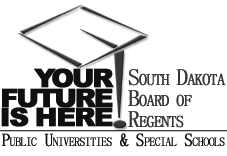 SOUTH DAKOTA BOARD OF REGENTSACADEMIC AFFAIRS FORMSProgram Termination or Placement on Inactive StatusUNIVERSITY:DEGREE(S) AND PROGRAM:Online Teaching and Learning CertificateCIP CODE:13.0501UNIVERSITY DEPARTMENT:College of EducationBANNER DEPARTMENT CODE:DCOE 8EUNIVERSITY DIVISION:EducationBANNER DIVISION CODE:DEDU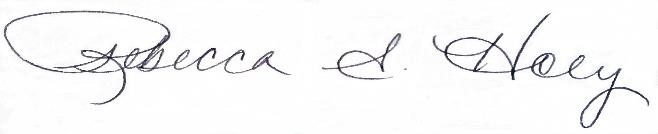 Provost or President of the UniversityDateAssociateBachelor’sMaster’sDoctoralCertificateSpecializationMinorMajorInactive StatusTerminationSee question 4See questions 5 and 6